NOMINATION FORM       Academic Year 2021-2022HOST INSTITUTION:	NATIONAL AND   OF  ERASMUS+ ID CODE:     G ATHINE01HOME INSTITUTION:      …………………………………………………………ERASMUS+ ID CODE:      …………………………………………………………Student is being nominated to participate in programme :Erasmus+ for Studies                                    ❏                     Erasmus+ for Traineeships                           ❏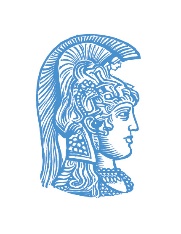 National and   of FAMILY NAMEFIRST NAMEGENDERMale      ❏            Female  ❏NATIONALITYEMAIL ADDRESS  FIELD OF STUDY – ISCED CODE(in case of 023-languαges please specify the  language)PERIOD OF STUDY1st semester			❏2nd semester			❏Full academic year		❏STUDY LEVELUndergraduate		❏Postgraduate –Master	❏Postgraduate- Doctoral	❏Level of  language competence in Greek (1st language of instruction):A1  ❏              C1                          ❏A2  ❏              C2                          ❏B1   ❏              Native Speaker  ❏B2   ❏Level of  language competence in English (2nd language of instruction): A1  ❏              C1                          ❏A2  ❏              C2                          ❏B1   ❏              Native Speaker  ❏B2   ❏